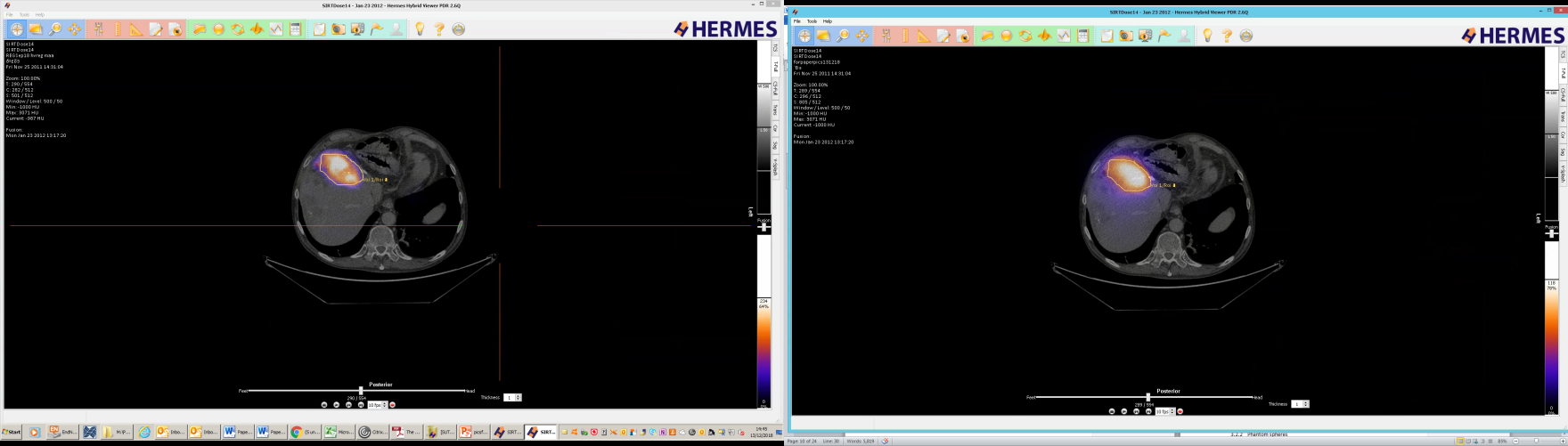 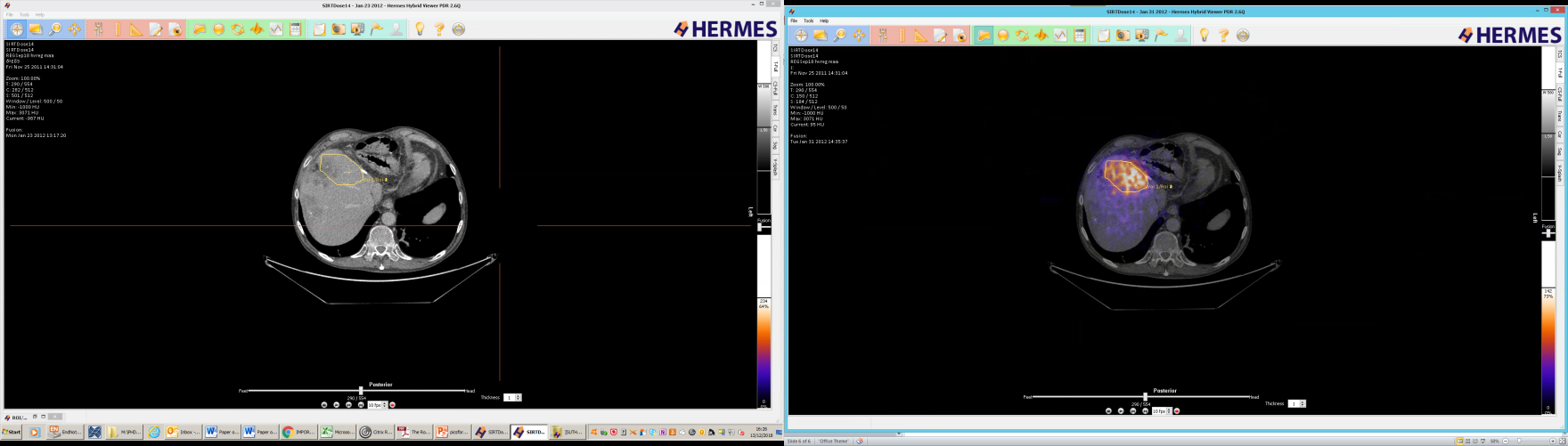 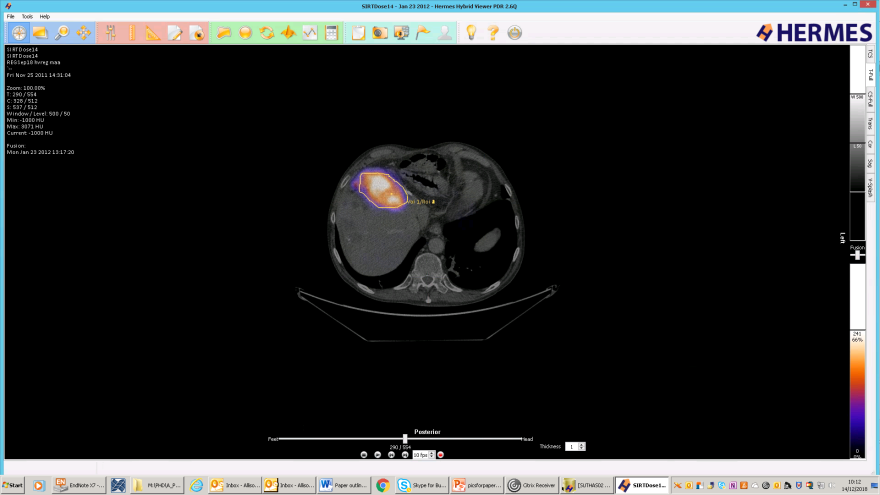 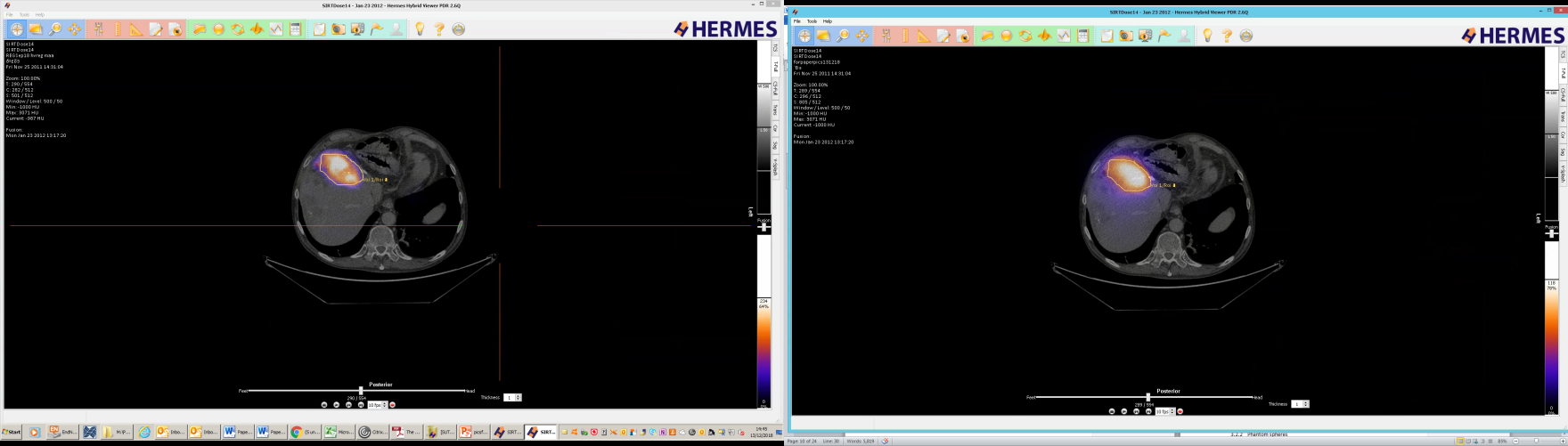 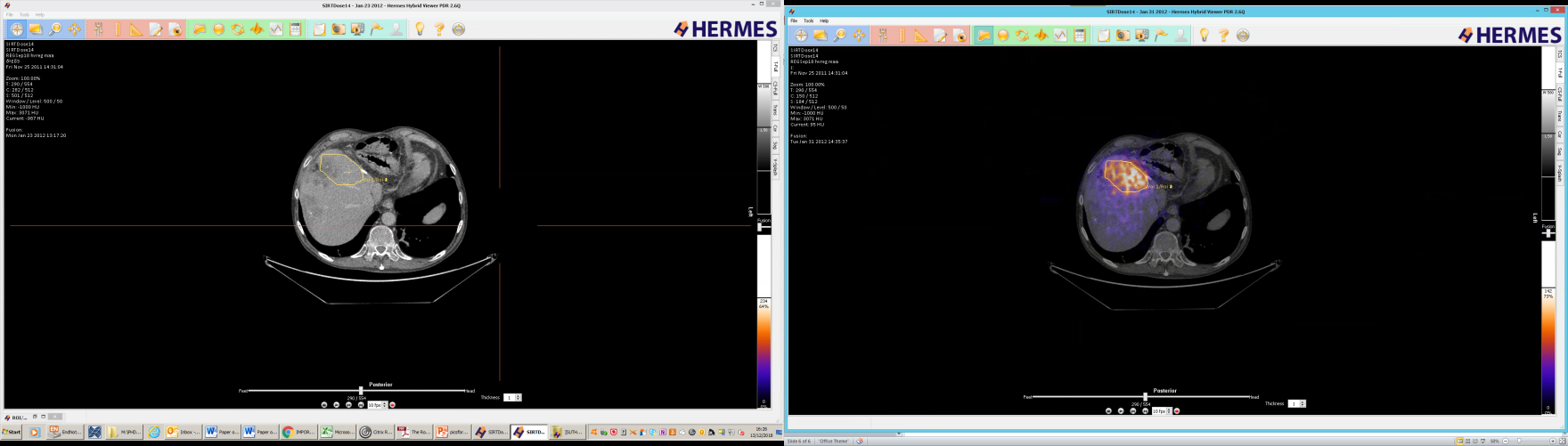 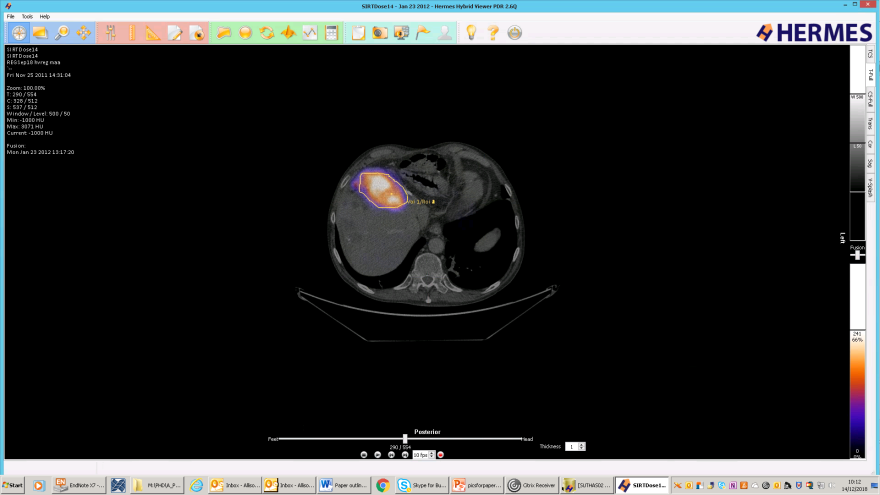 Supplemental Figure 2: A) Pre-therapy SPECT-CT, B) pre-therapy SPECT-CT after application of the RCM and C) post-therapy SPECT-CT. The difference was 76%, and 16% after the RCM was applied. 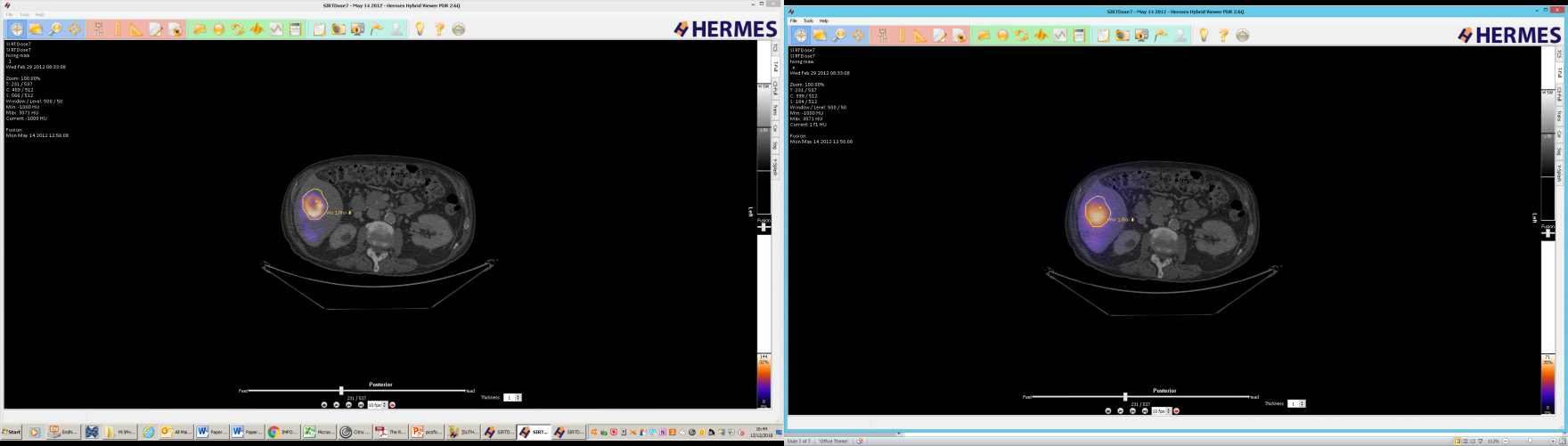 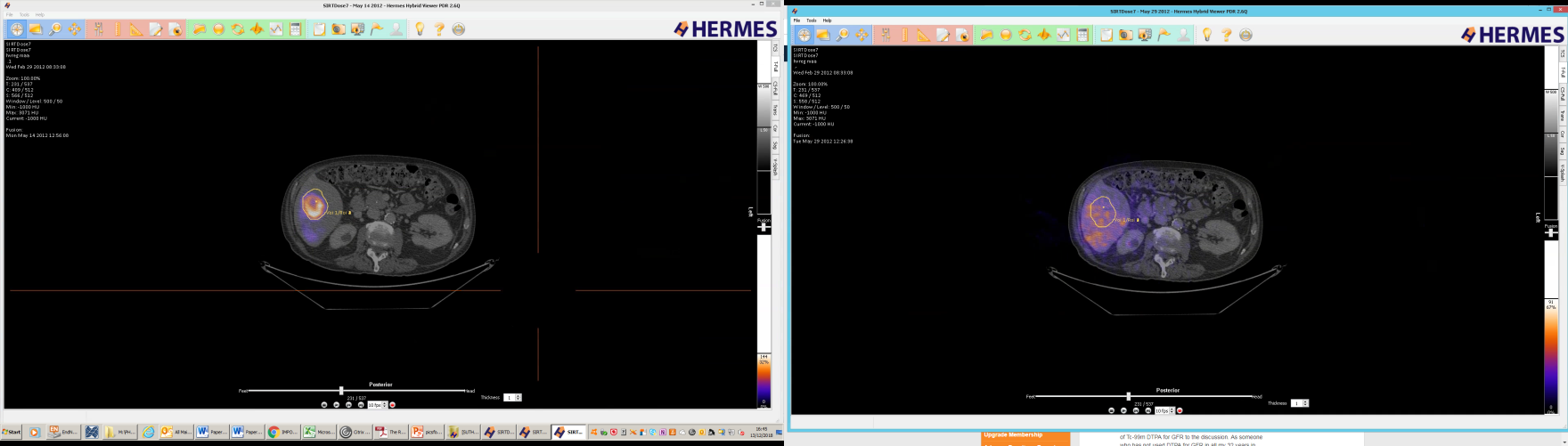 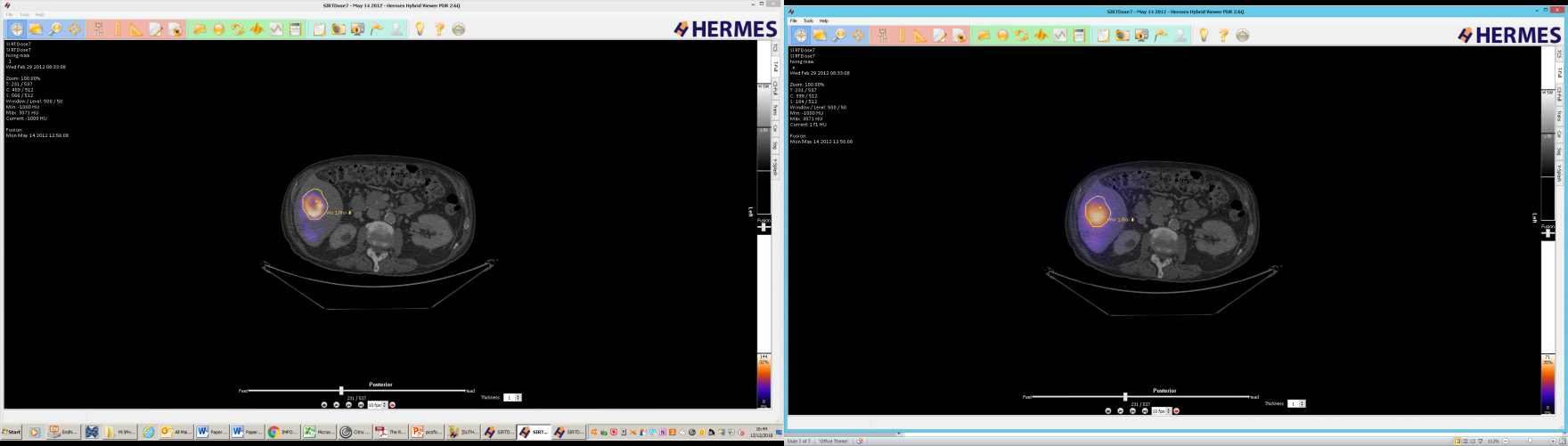 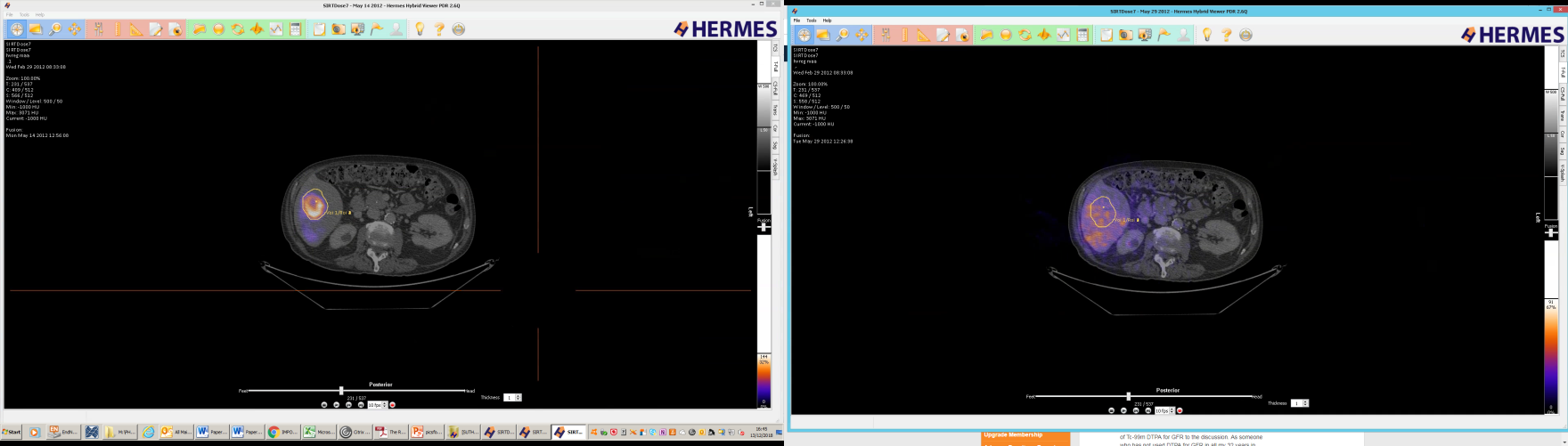 Supplemental Figure 3: A) Pre-therapy SPECT-CT, B) pre-therapy SPECT-CT after application of the RCM and C) post-therapy SPECT-CT. The difference was 271%, and 115% after the RCM was applied.